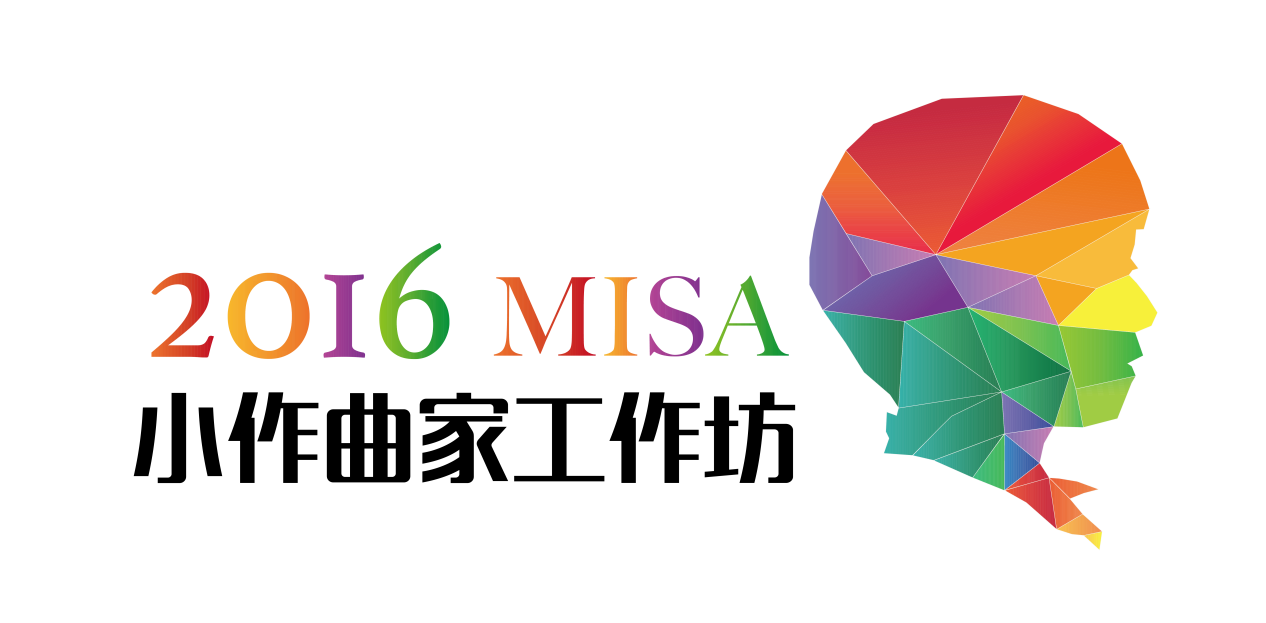 2016 MISA小作曲家工作坊报名表姓名性别出生年月日学校监护人姓名联系电话你会演奏什么乐器？你有哪些学习音乐的经历？你为什么想参加小作曲家工作坊？